Markets & Reliability CommitteesPJM Conference and Training Center, Audubon, PA / WebExDecember 21, 20229:00 a.m. – 12:40 p.m. EPTAdministration (9:00-9:05)Welcome, announcements and Anti-trust, Code of Conduct, and Public Meetings/Media Participation – Stu Bresler and Dave Anders Consent Agenda (9:05-9:10)Approve minutes of the November 16, 2022 meeting of the Markets and Reliability Committee.Endorse proposed revisions to Manual 10: Pre-Scheduling Operations resulting from its periodic review.  Endorse proposed revisions to Manual 14D: Generator Operational Requirements resulting from its periodic review. Endorse proposed revisions to Manual 27: Open Access Transmission Tariff Accounting resulting from its periodic review.Endorse proposed clarifying Tariff and Operating Agreement (OA) revisions as endorsed by the Governing Documents Enhancements and Clarifications Subcommittee (GDECS).    Endorsements (9:10-10:10)Energy and Reserve Market Circuit Breaker (9:10-9:40) Adrien Ford, ODEC, will move and John Rohrbach, SMECO, will second a Main Motion for a proposed circuit breaker solution package. David Scarpignato, Calpine, will move and Tom Hoaston, LS Power, will second an Alternative Motion for a proposed circuit breaker solution package.  The committee will be asked to endorse the proposed solution.  Issue Tracking:  Operating Reserve Demand Curve (ORDC) & Transmission Constraint Penalty Factors Rules Related to Market Suspension (9:40-9:55)Stefan Starkov will review a proposed solution addressing the treatment of market suspensions.  The committee will be asked to endorse the proposed solution and corresponding OA revisions.Issue Tracking: Rules Related to Market SuspensionMarket Participant Default Flexibility (9:55-10:10) Colleen Hicks will review the proposed solution package addressing the alignment of PJM’s authority in event of a default. The committee will be asked to endorse the solution package and corresponding Tariff and OA revisions. Issue Tracking: Market Participant Default FlexibilityFirst Readings (10:10-12:35)Capacity Interconnection Rights for ELCC Resources (10:10-10:55) Brian Chmielewski will review proposed solution packages addressing Capacity Interconnection Rights (CIR) for ELCC Resources. Package sponsors will be given an opportunity to provide supplemental comments. The committee will be asked to endorse a proposed solution package and corresponding Manual, Tariff and RAA revisions at its next meeting. Issue Tracking: Capacity Interconnection Rights (CIR) for ELCC Resources Hybrid Resources Phase II (10:55-11:15)Danielle Croop will review the package detailing the Hybrid Resources Phase II solutions. The committee will be asked to endorse the proposed solution and corresponding Tariff and OA revisions at its next meeting. 
Issue Tracking: Solar-Battery Hybrid ResourcesEmerging Technology Forum (ETF) Charter (11:15-11:35)Danielle Croop will review proposed revisions to the Emerging Technologies Forum Charter.  The committee will be asked to approve the proposed Charter at its next meeting.Day-ahead Zonal Load Bus Distribution Factors (11:35-11:55) Amanda Martin will review a proposed solution package and associated revisions to Manual 11: Energy & Ancillary Services Market Operations, Manual 28: Operating Agreement Accounting, and Tariff Section 31.7 addressing the zonal load bus distribution factors. The committee will be asked to endorse the proposed solution package and corresponding Manual and Tariff revisions at its next meeting.  Issue Tracking: Day-ahead Zonal Load Bus Distribution FactorsPJM’s Regional Transmission and Energy Scheduling Practices document (11:55-12:15) Jeff McLaughlin, PJM, will review proposed revisions to the Regional Transmission and Energy Scheduling Practices document. These changes are in support of the NAESB version 3.3 Business Practice Standards, as well as administrative cleanup. The committee will be asked to endorse the proposed revisions at its next meeting.   Manuals (12:15-12:40)Jeff McLaughlin will review proposed revisions to Manual 02: Transmission Service Request addressing clarifying changes related to the Internal Network Integration Transmission Service (NITS) Process issue, as well as administrative cleanup. The committee will be asked to endorse the proposed Manual revisions at its next meeting.Jonathan Kern will review proposed revisions to Manual 14A: New Services Request Process and Manual 14B: PJM Regional Transmission Planning Process addressing the generator deliverability test.  The committee will be asked to endorse the proposed Manual revisions at its next meeting.  Lisa Morelli will review proposed revisions to Manual 28: Operating Agreement Accounting addressing conforming clarifications and corrections to support the implementation of Reserve Price Formation. The committee will be asked to endorse the proposed Manual revisions at its next meeting.Liem Hoang will review proposed revisions to Manual 38: Operations Planning resulting from its periodic review.  The committee will be asked to endorse the proposed Manual revisions at its next meeting.Future Agenda Items (12:40)Author: M. GreeningAntitrust:You may not discuss any topics that violate, or that might appear to violate, the antitrust laws including but not limited to agreements between or among competitors regarding prices, bid and offer practices, availability of service, product design, terms of sale, division of markets, allocation of customers or any other activity that might unreasonably restrain competition. If any of these items are discussed the chair will re-direct the conversation. If the conversation still persists, parties will be asked to leave the meeting or the meeting will be adjourned.Code of Conduct:As a mandatory condition of attendance at today's meeting, attendees agree to adhere to the PJM Code of Conduct as detailed in PJM Manual M-34 section 4.5, including, but not limited to, participants' responsibilities and rules regarding the dissemination of meeting discussion and materials.Public Meetings/Media Participation: Unless otherwise noted, PJM stakeholder meetings are open to the public and to members of the media. Members of the media are asked to announce their attendance at all PJM stakeholder meetings at the beginning of the meeting or at the point they join a meeting already in progress. Members of the Media are reminded that speakers at PJM meetings cannot be quoted without explicit permission from the speaker. PJM Members are reminded that "detailed transcriptional meeting notes" and white board notes from "brainstorming sessions" shall not be disseminated. Stakeholders are also not allowed to create audio, video or online recordings of PJM meetings. PJM may create audio, video or online recordings of stakeholder meetings for internal and training purposes, and your participation at such meetings indicates your consent to the same.Participant Identification in Webex:When logging into the Webex desktop client, please enter your real first and last name as well as a valid email address. Be sure to select the “call me” option.PJM support staff continuously monitors Webex connections during stakeholder meetings. Anonymous users or those using false usernames or emails will be dropped from the teleconference.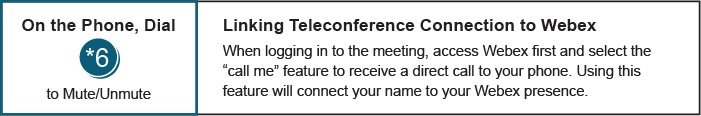 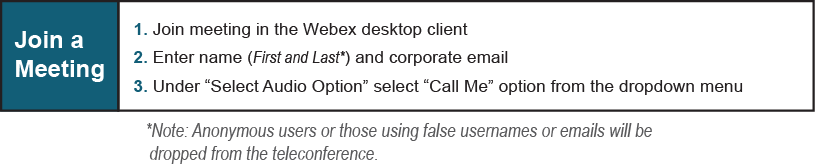 Future Meeting Dates and MaterialsFuture Meeting Dates and MaterialsFuture Meeting Dates and MaterialsFuture Meeting Dates and MaterialsMaterials Due
 to SecretaryMaterials PublishedDateTimeLocationLocationJanuary 25, 2023 9:00 a.m.9:00 a.m.PJM Conference & Training Center and WebExJanuary 13, 2023January 18, 2023February 23, 2023 9:00 a.m. 9:00 a.m. PJM Conference & Training Center and WebExFebruary 13, 2023 February 16, 2023March 22, 20239:00 a.m.9:00 a.m.PJM Conference & Training Center and WebExMarch 10, 2023March 15, 2023April 26, 20239:00 a.m.9:00 a.m.PJM Conference & Training Center and WebExApril 14, 2023April 19, 2023May 31, 2023 9:00 a.m. 9:00 a.m. PJM Conference & Training Center and WebExMay 19, 2023May 24, 2023June 22, 2023 9:00 a.m. 9:00 a.m. PJM Conference & Training Center and WebExJune 12, 2023June 15, 2023July 26, 2023 9:00 a.m. 9:00 a.m. PJM Conference & Training Center and WebExJuly 14, 2023July 19, 2023August 23, 2023 9:00 a.m.9:00 a.m.PJM Conference & Training Center and WebExAugust 11, 2023August 16, 2023 September 20, 2023 9:00 a.m. 9:00 a.m. PJM Conference & Training Center and WebExSeptember 8, 2023September 13, 2023October 25, 20239:00 a.m.9:00 a.m.PJM Conference & Training Center and WebExOctober 13, 2023October 18, 2023November 15, 20239:00 a.m.9:00 a.m.PJM Conference & Training Center and WebExNovember 3, 2023November 8, 2023 December 20, 2023 9:00 a.m.9:00 a.m.PJM Conference & Training Center and WebExDecember 8, 2023December 13, 2023